NJTTC 2016 - 2017 Membership Dues ScheduleDues ScheduleDescriptionGeneral Membership Dues	$475	$235	$235	$235	$700Monday League	$5 per night or $50 for entire season for NJTTC members.  Pay before league starts.- Paying by installments is only available to those joining before January 1, 2017 and requires an initial paymentof one-half of the applicable dues and payment of the remaining dues by March 1, 2017.- Student memberships are available only to individuals ages 24 and under who are full-time students. Student must include proof of enrollment and full-time status with application. Junior memberships are for youths ages 17 and under. All ages are determined as of August 31, 2016.Pro Rata General Membership Dues ScheduleMembership Starting (1) On or	On or(1) Membership is deemed to start when the person first plays at the Club. For example, a person who begins playing at the Club in October is responsible for the October pro-rata dues amount, regardless of when he/she actually fills out the membership form and pays.(2) Discounted Adult Membership rate is only available to those who join AND pay in full before 10/1/2016. (3) Full Adult Membership rate applies to those who join but do not pay in full before 10/1/2016.Special Cases Dues ScheduleDescriptionMonthly (Non-NJ/Metro NYC)	$50	$30	$30	$30	$80NJTTC is an independent nonprofit member operated organization unaffiliated with any commercial enterprise.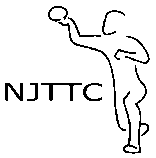 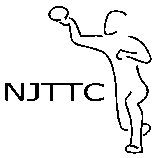 Tuesday League3030303030Thursday League3030303030Summer League2525252525